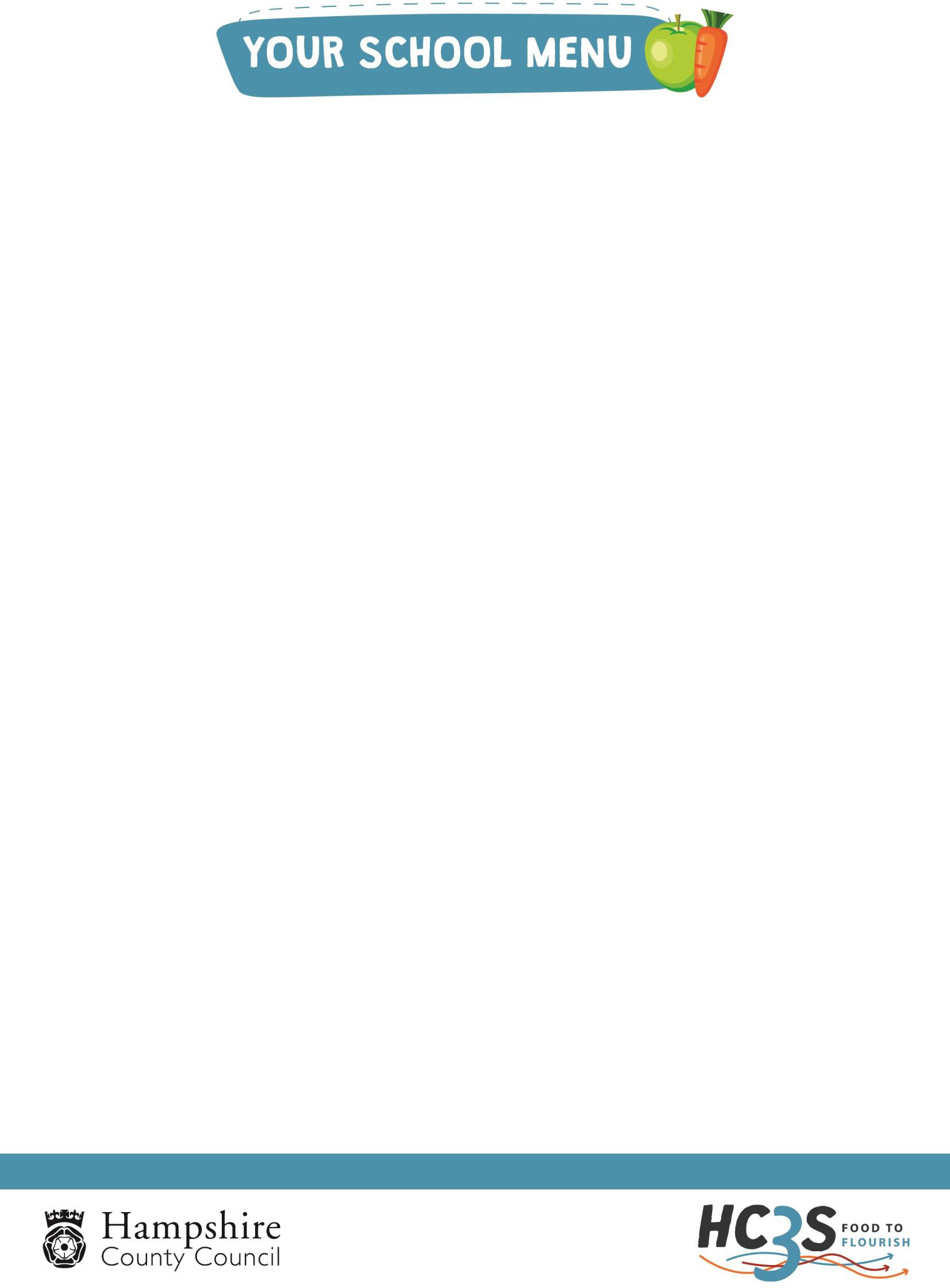 Monday Week 1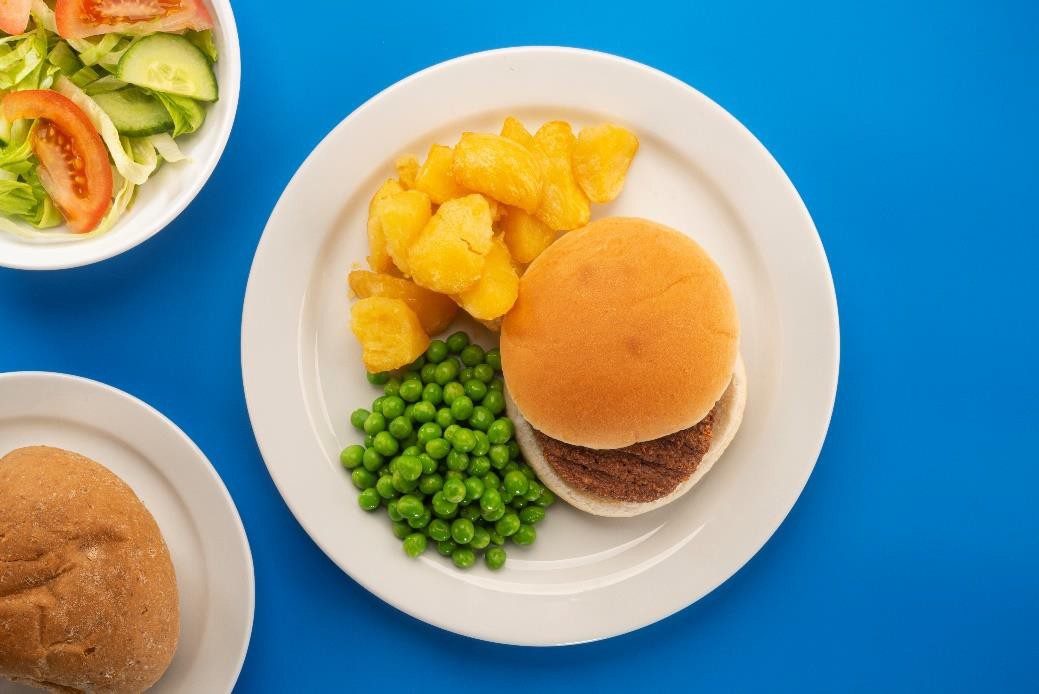 Meat-free optionPlant-based burger in a bap with diced potatoes (Vg) Served with vegetables of the day or salad and bread of the dayYoghurt, fruit and freshly baked mini shortbread biscuit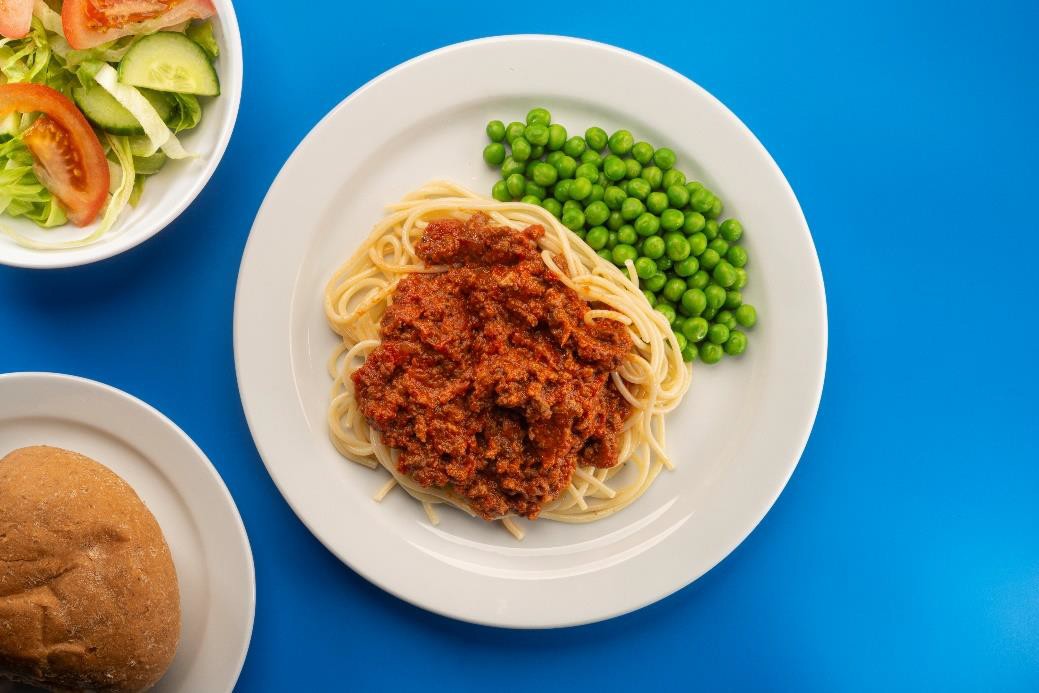 Meat optionSpaghetti bolognaise (beef)Served with vegetables of the day or salad and Garlic bread of the day Yoghurt, fruit and freshly baked mini shortbread biscuitTuesday Week 1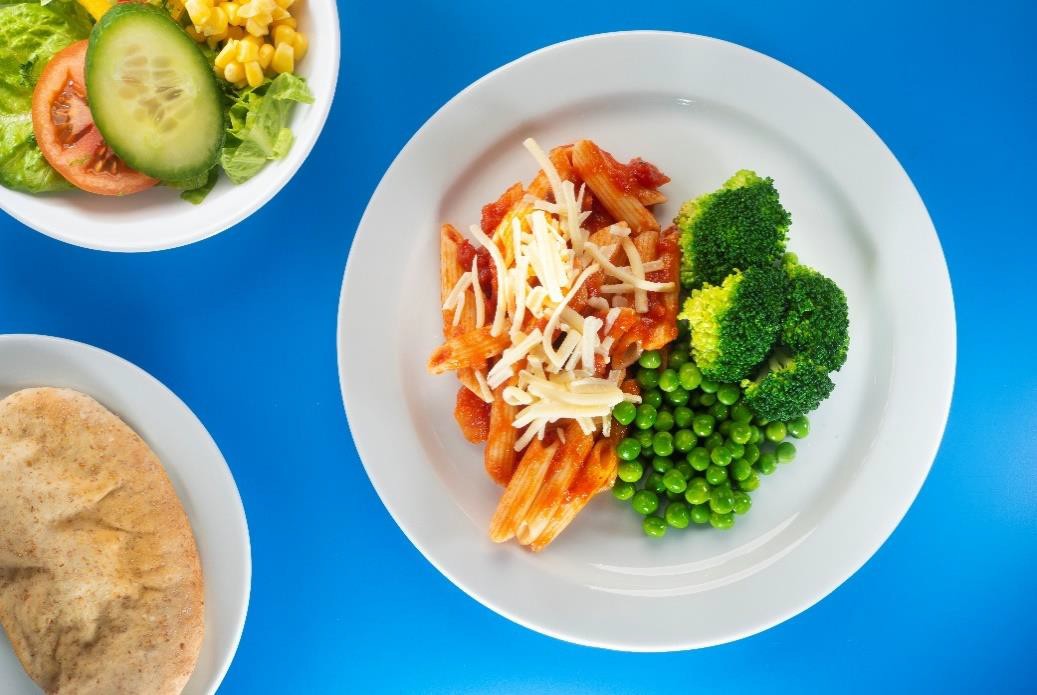 Meat-free optionTomato pasta (V)Served with vegetables of the day or salad and bread of the day Chocolate brownie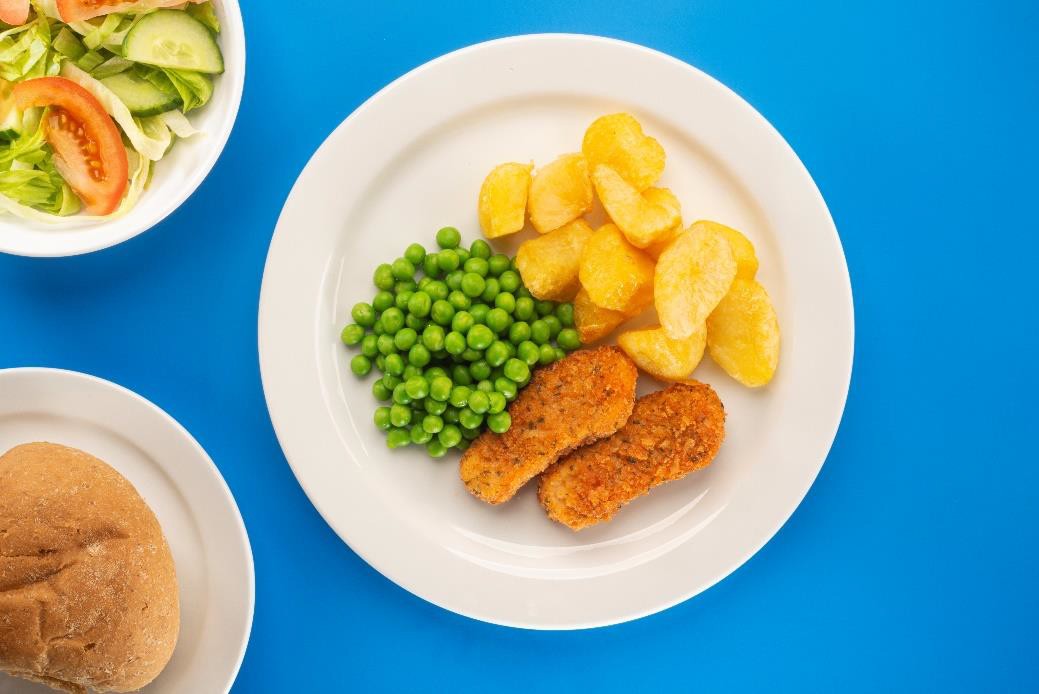 Meat optionItalian style chicken goujons with diced potatoesServed with vegetables of the day or salad and bread of the day Chocolate brownieWednesday Week 1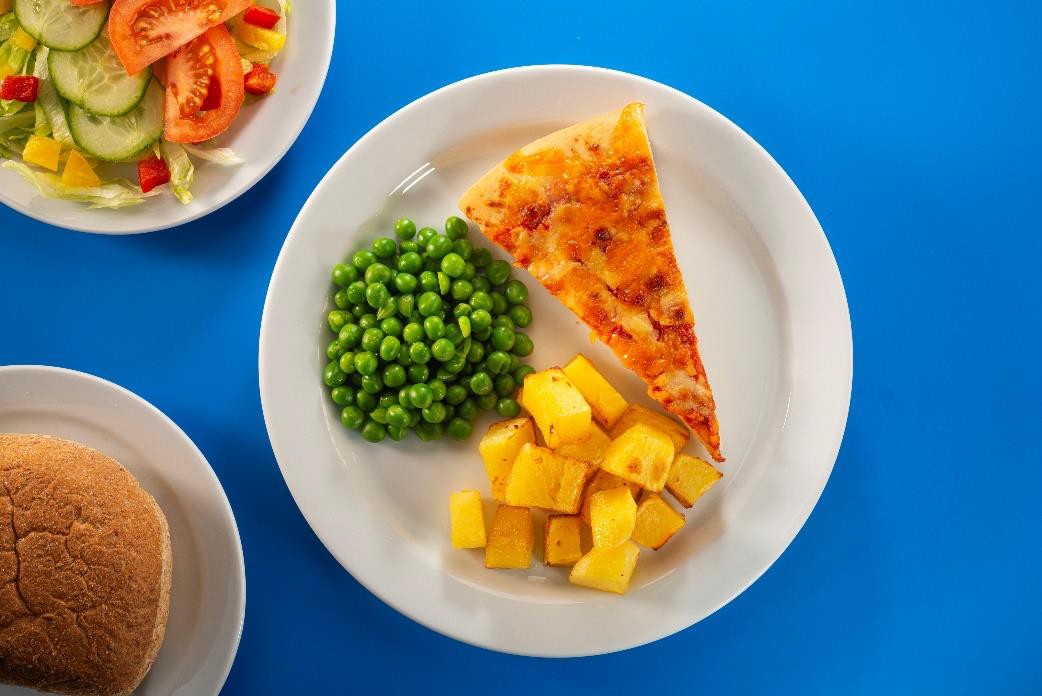 Meat-free optionMargherita pizza and crinkle cut wedges (V)Served with vegetables of the day or salad and bread of the day Fruit and jelly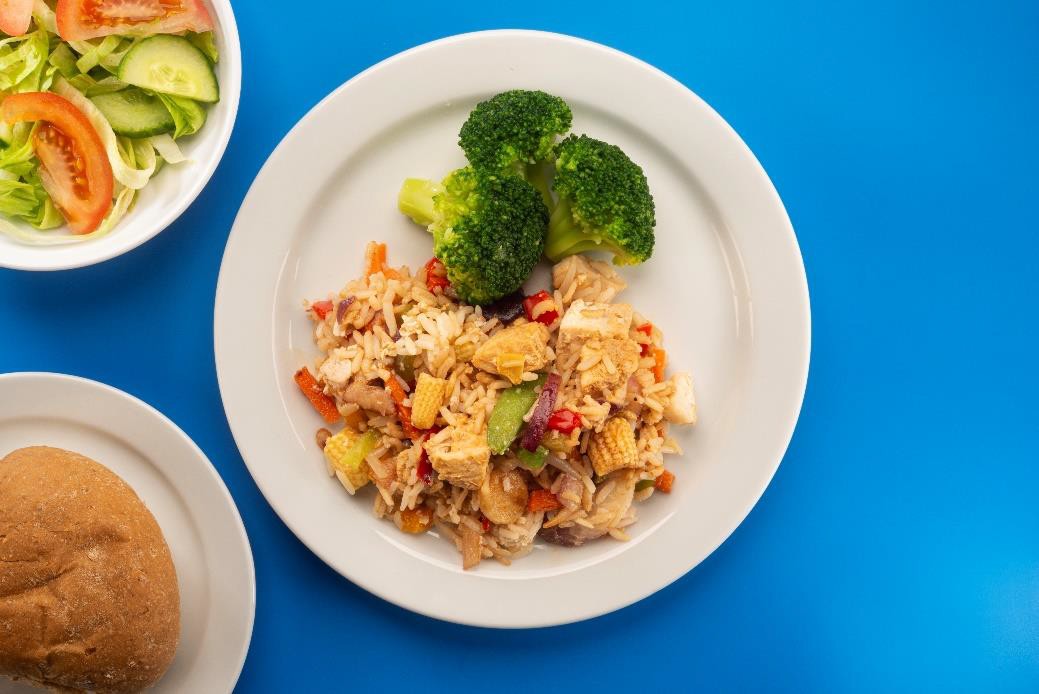 Meat optionChicken and oriental style vegetable riceServed with vegetables of the day or salad and bread of the day Fruit and jellyThursday Week 1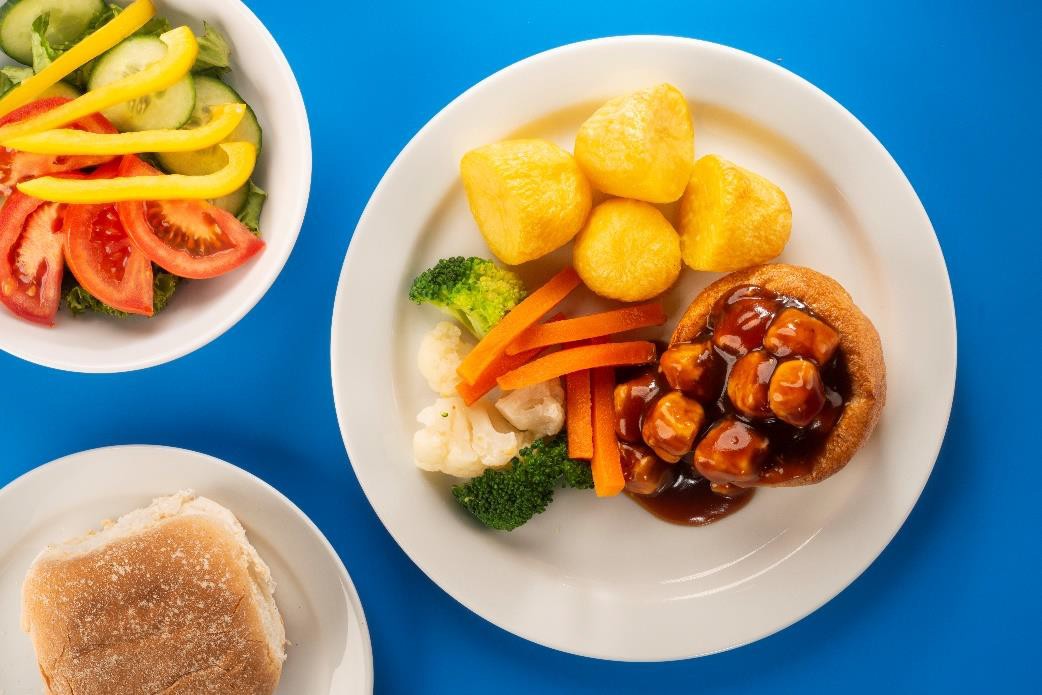 Meat-free optionQuorn chicken pieces in a Yorkshire pudding (V)Served with roast potatoes, vegetable of the day, gravy and bread of the day Lemon drizzle sponge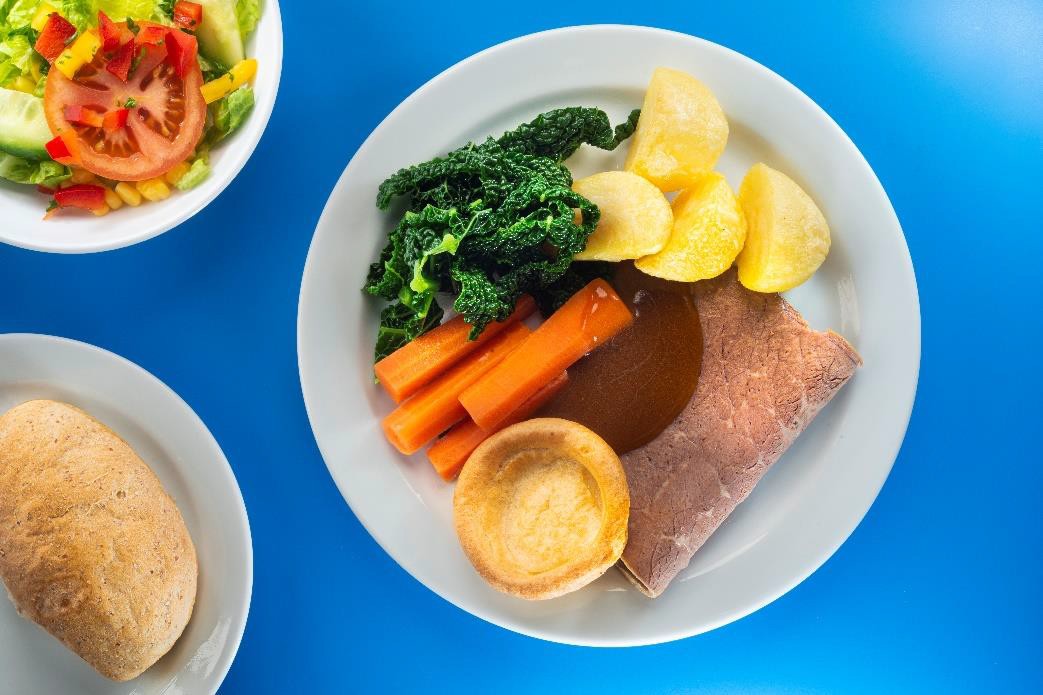 Meat optionSliced beef and Yorkshire puddingServed with roast potatoes, vegetable of the day, gravy and bread of the day Lemon drizzle spongeFriday Week 1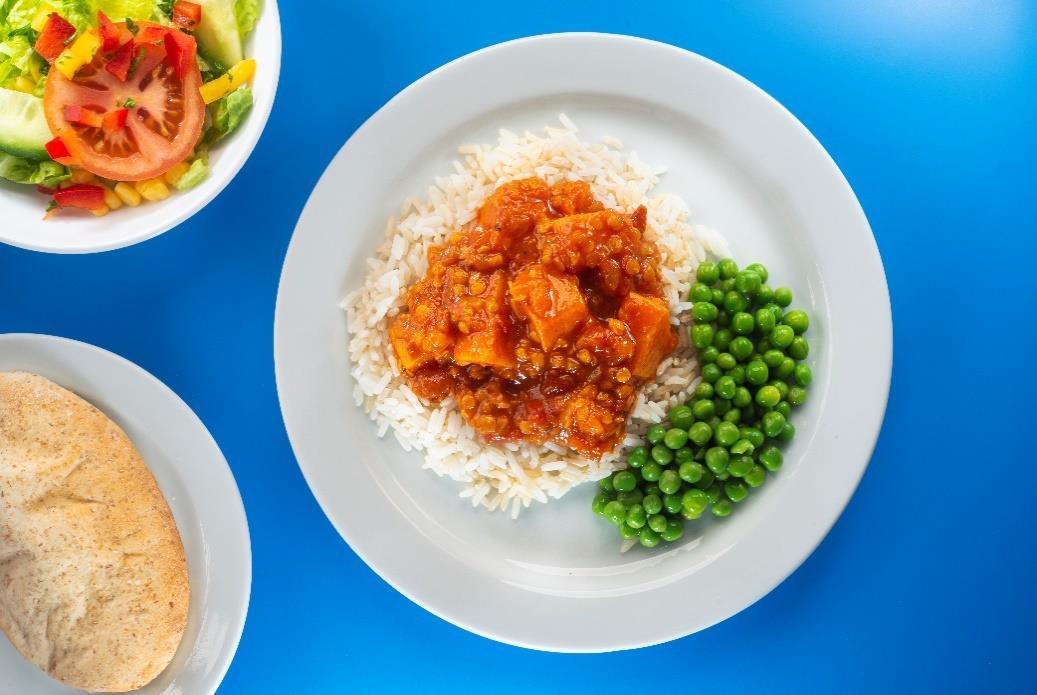 Meat-free optionSweet potato and lentil curry with a blend of brown and white rice (Vg) Served with chips and vegetables of the day or salad and bread of the day ice cram topped with cream 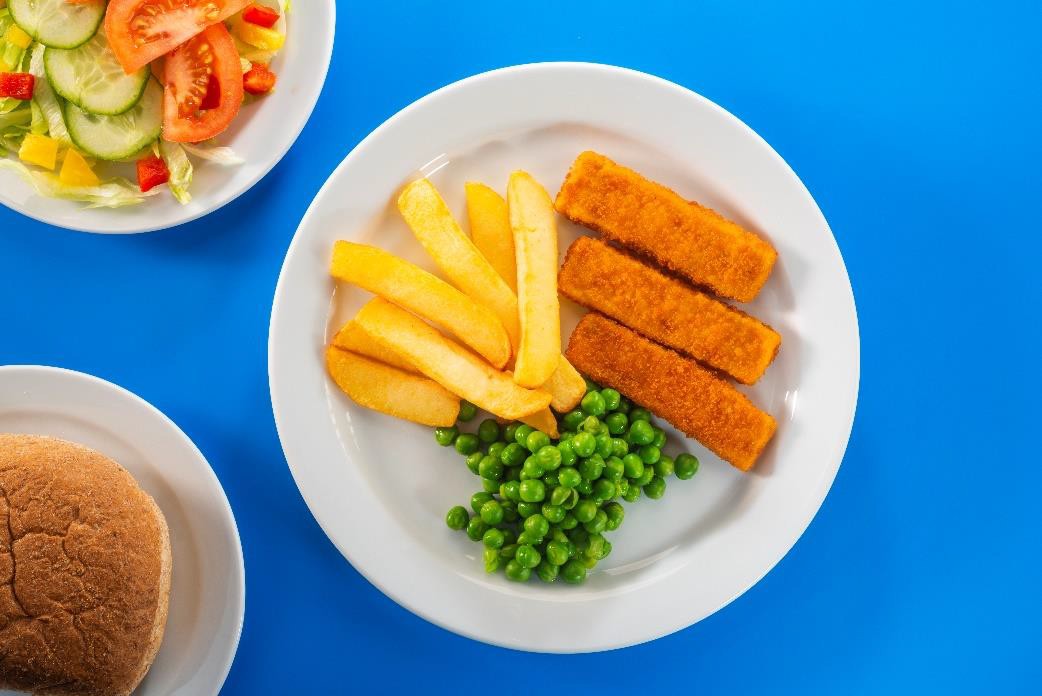 Meat optionBaked fish fingersServed with chips and vegetables of the day or salad and bread of the day  ice cream topped with cream Monday Week 2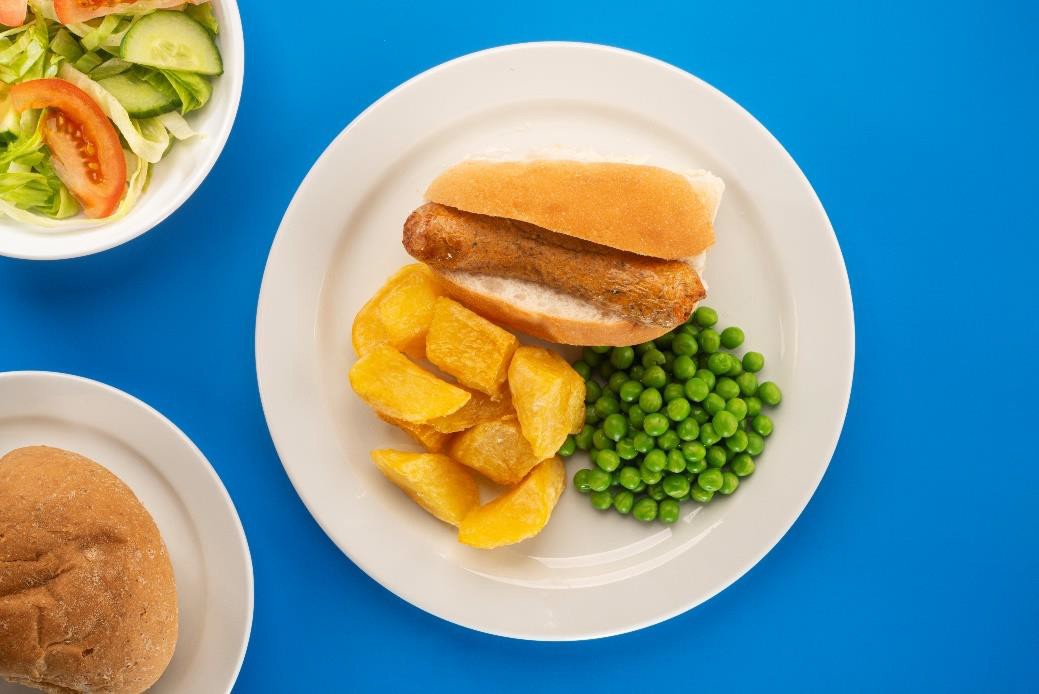 Meat-free optionMeat-free hotdog with diced potatoes (Vg)Served with vegetables of the day or salad and bread of the day Yoghurt, fruit and freshly baked mini shortbread biscuit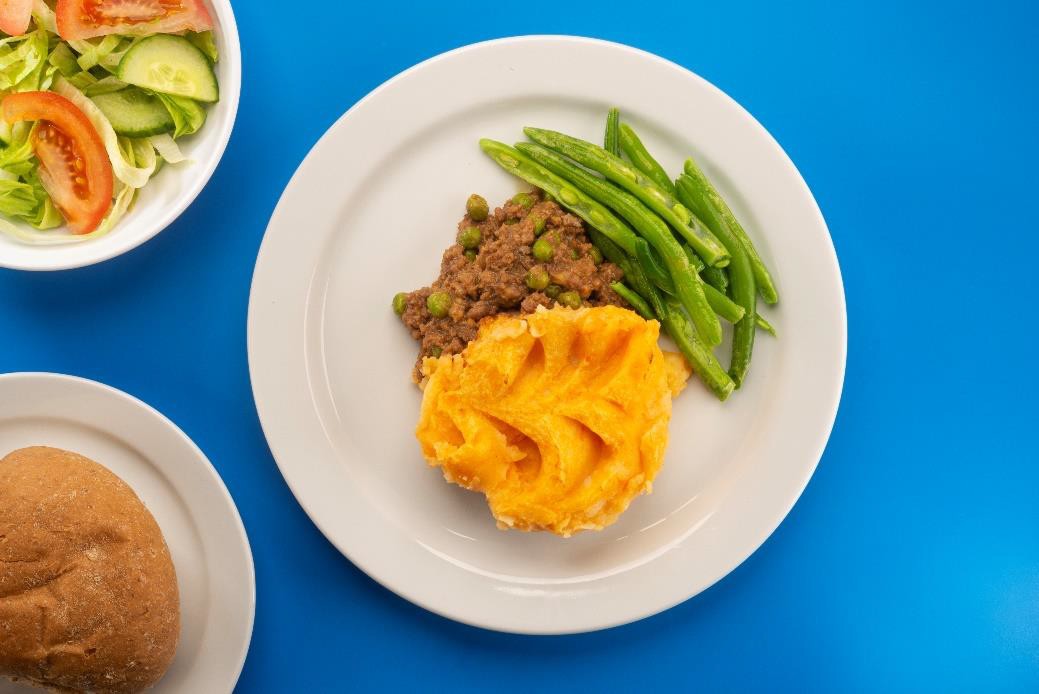 Meat optionCottage pie (beef)Served with vegetables of the day or salad and bread of the day Yoghurt, fruit and freshly baked mini shortbread biscuitOctober 23 toMarch 24Tuesday Week 2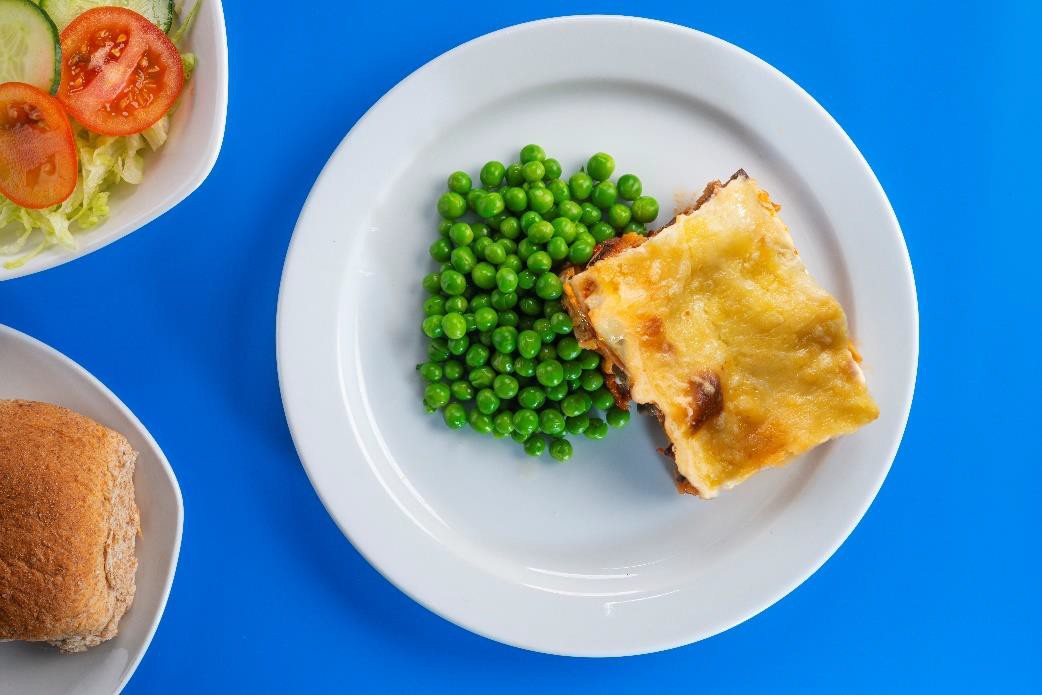 Meat-free optionRoasted vegetable lasagne (V)Served with vegetables of the day or salad and bread of the day Apple flapjack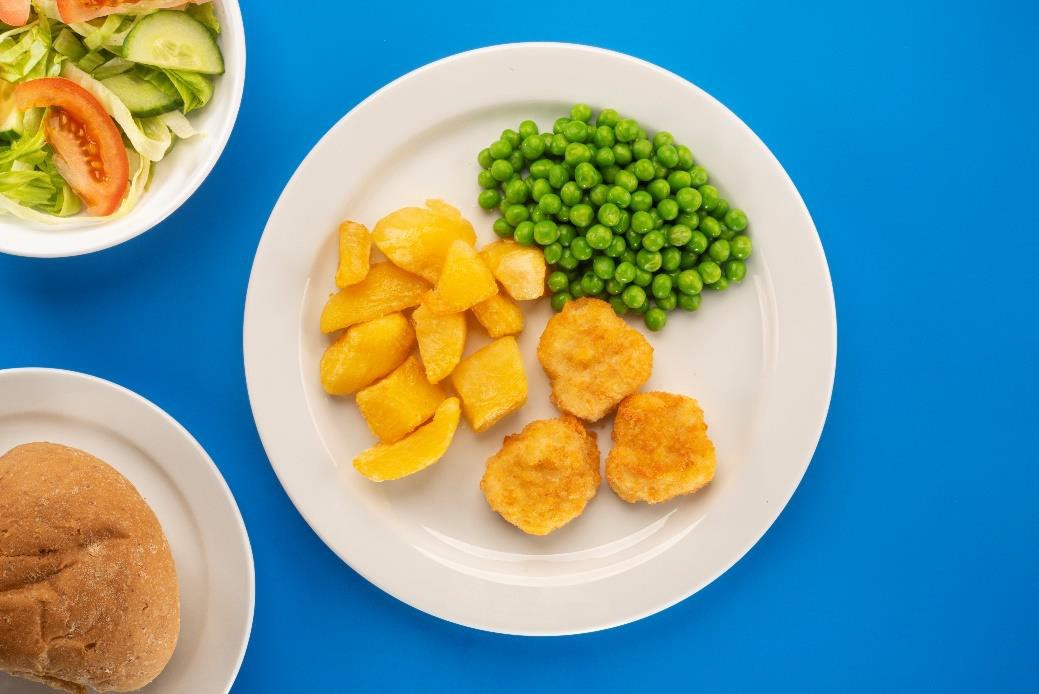 Meat optionChicken nuggets with diced potatoesServed with vegetables of the day or salad and bread of the day Apple flapjackOctober 23 toMarch 24Wednesday Week 2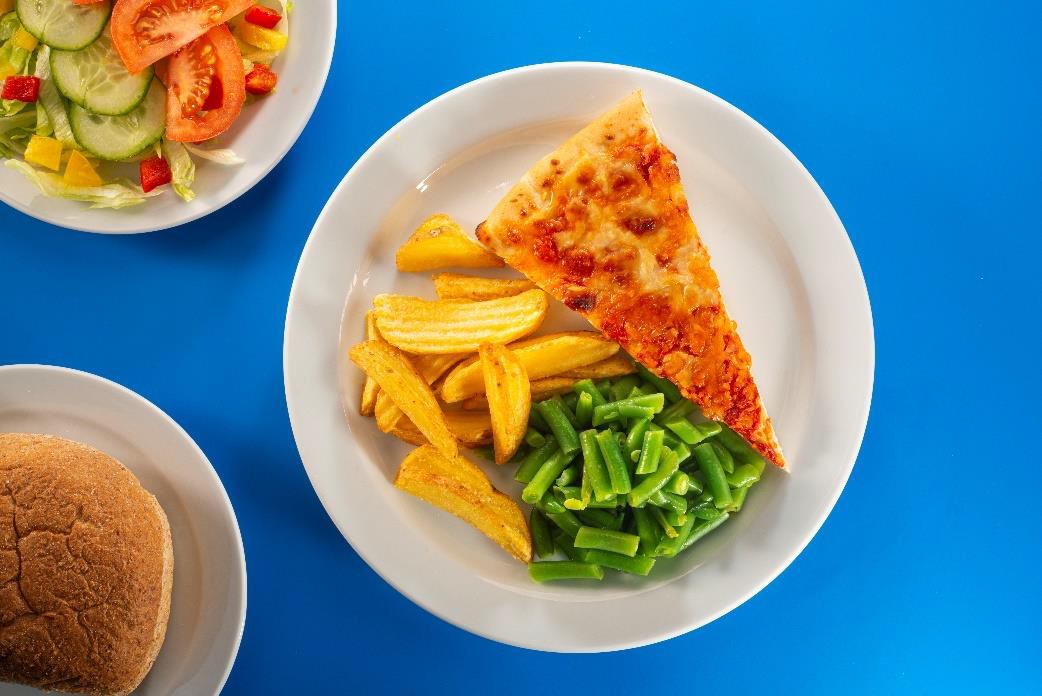 Meat-free optionMargherita pizza with crinkle cut wedges (V)Served with vegetables of the day or salad and bread of the day Fruit and jelly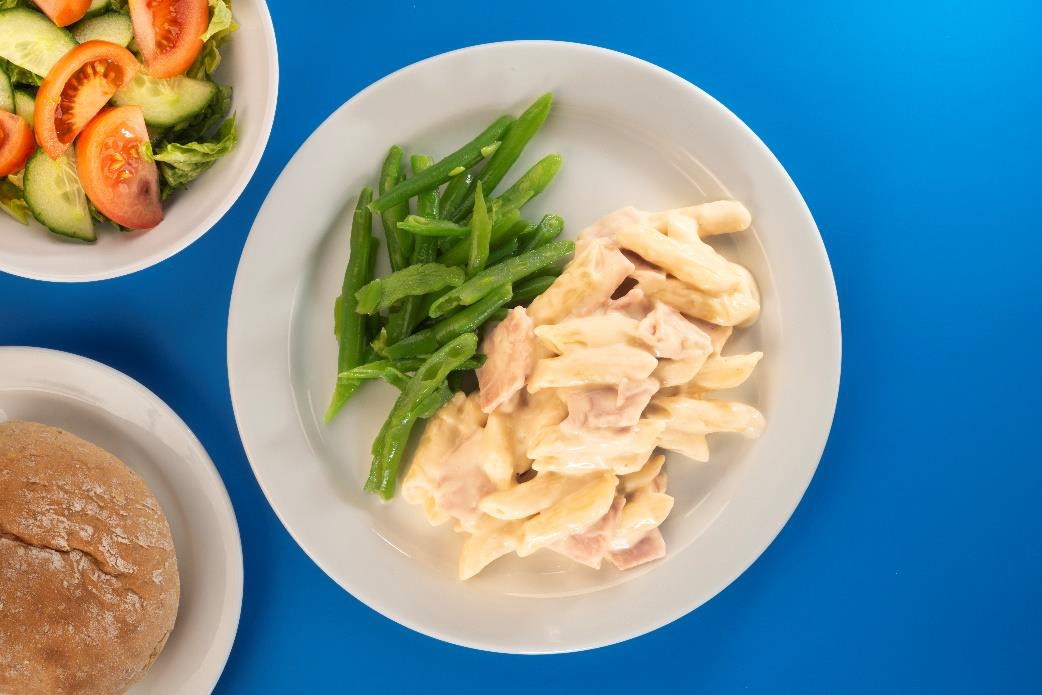 Meat optionHam carbonara with penne pastaServed with vegetables of the day or salad and bread of the day Fruit and jellyOctober 23 toMarch 24Thursday Week 2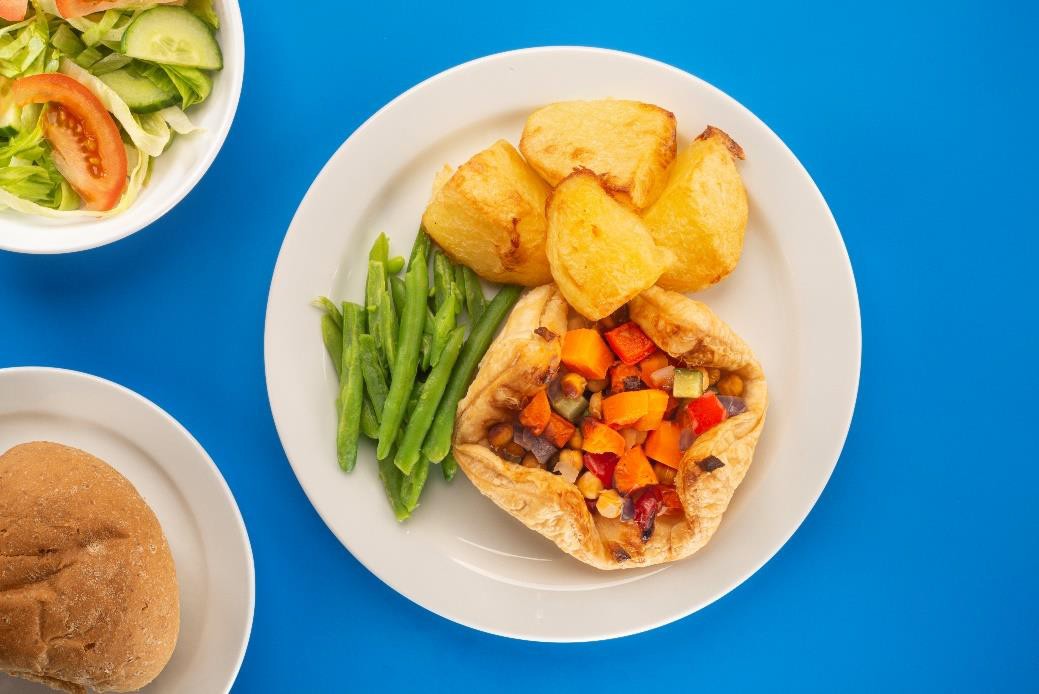 Meat-free option Vegetable pastry crown (Vg)Served with roast potatoes, vegetables of the day, gravy and bread of the day Victoria sponge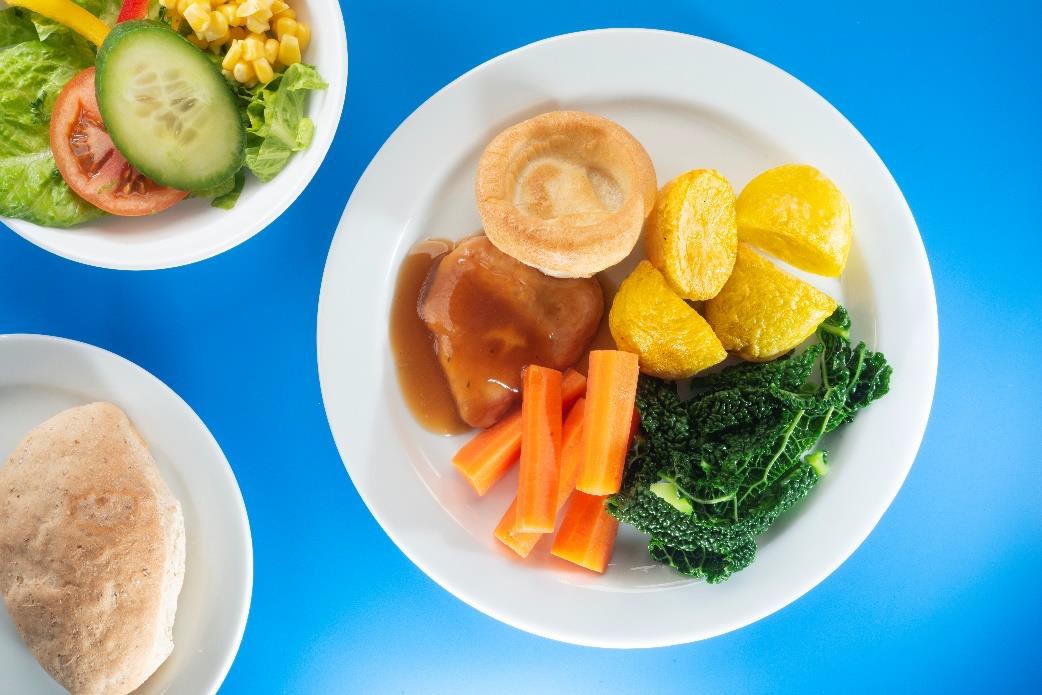 Meat optionRoast Chicken and Yorkshire puddingServed with roast potatoes, vegetables of the day, gravy, and bread of the day Lemon drizzle spongeOctober 23 toMarch 24Friday Week 2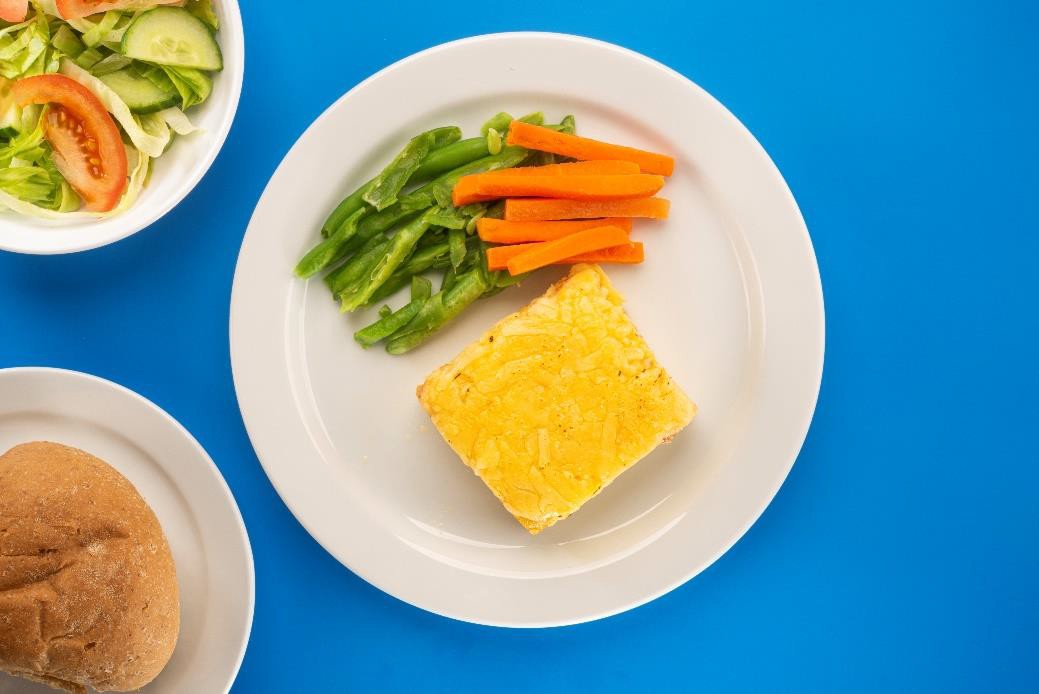 Meat-free optioncheddar cheese and potato frittata (V)Served with vegetables of the day or salad and bread of the  day home made cookie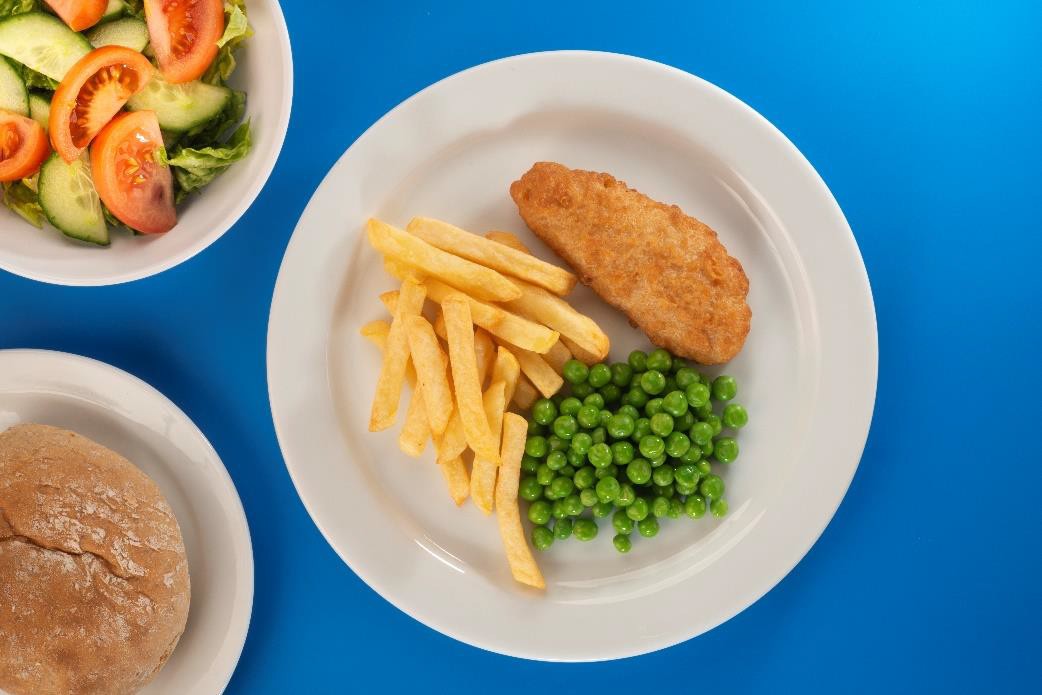 Meat optionBaked battered fish and chipsServed with vegetables of the day or salad and bread of the day home made cookieOctober 23 toMarch 24Monday Week 3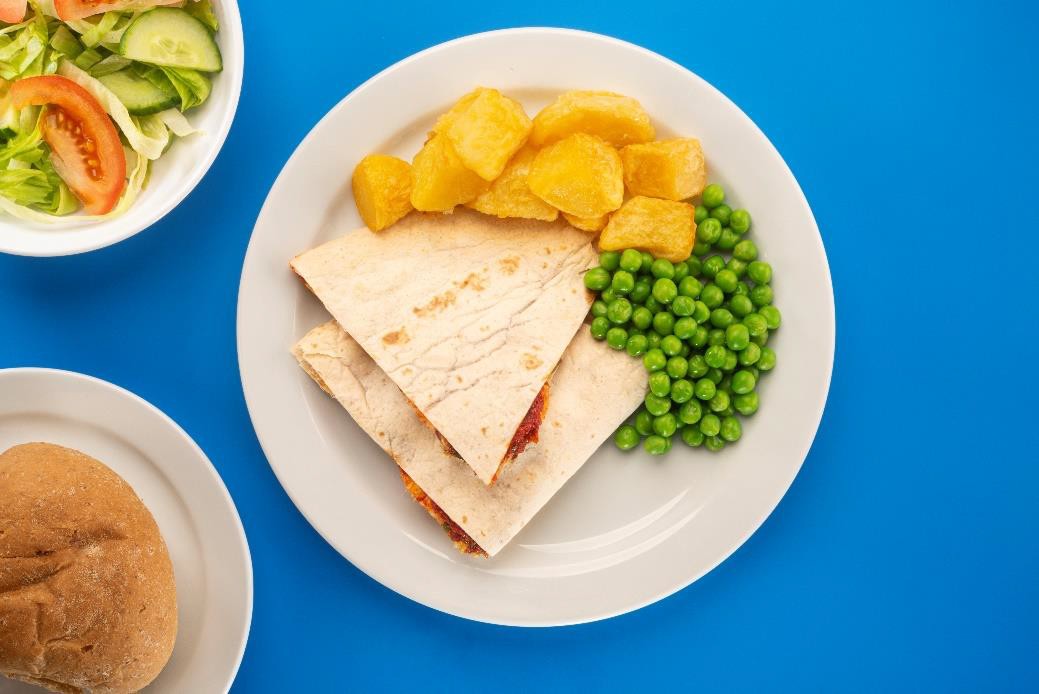 Meat-free option  cheddar cheese and tomato quesadilla with diced potatoes (V) Served vegetables of the day or salad and bread of the dayYoghurt, fruit and freshly baked mini shortbread biscuit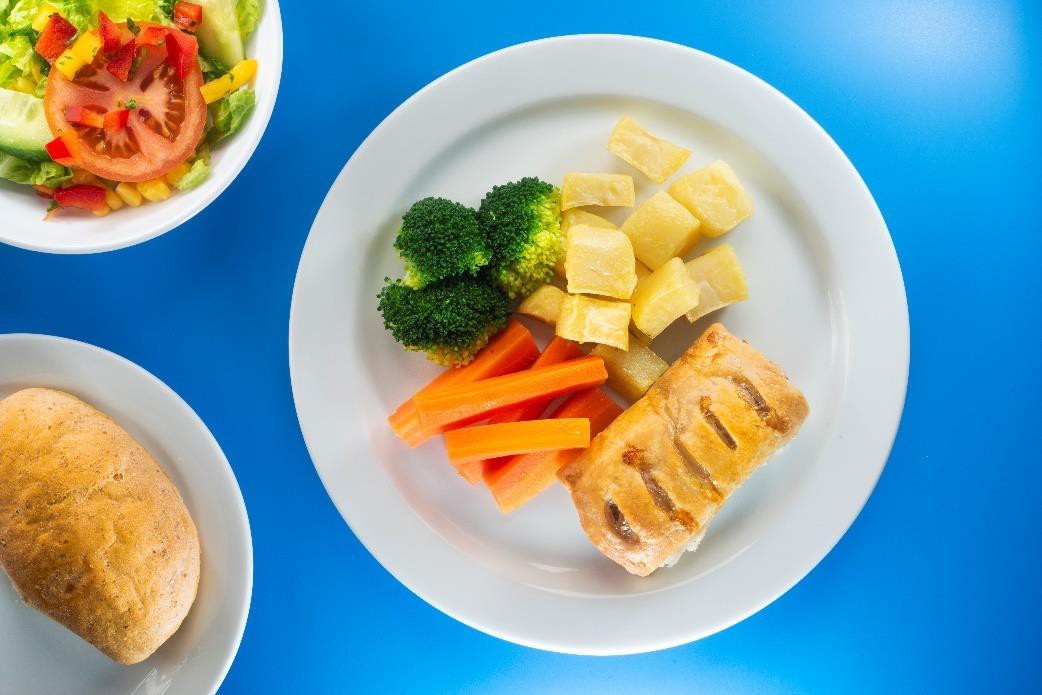 Meat optionPork sausage roll with diced potatoesServed with vegetables of the day or salad and bread of the day Yoghurt, fruit and freshly baked mini shortbread biscuitOctober 23 toMarch 24Tuesday Week 3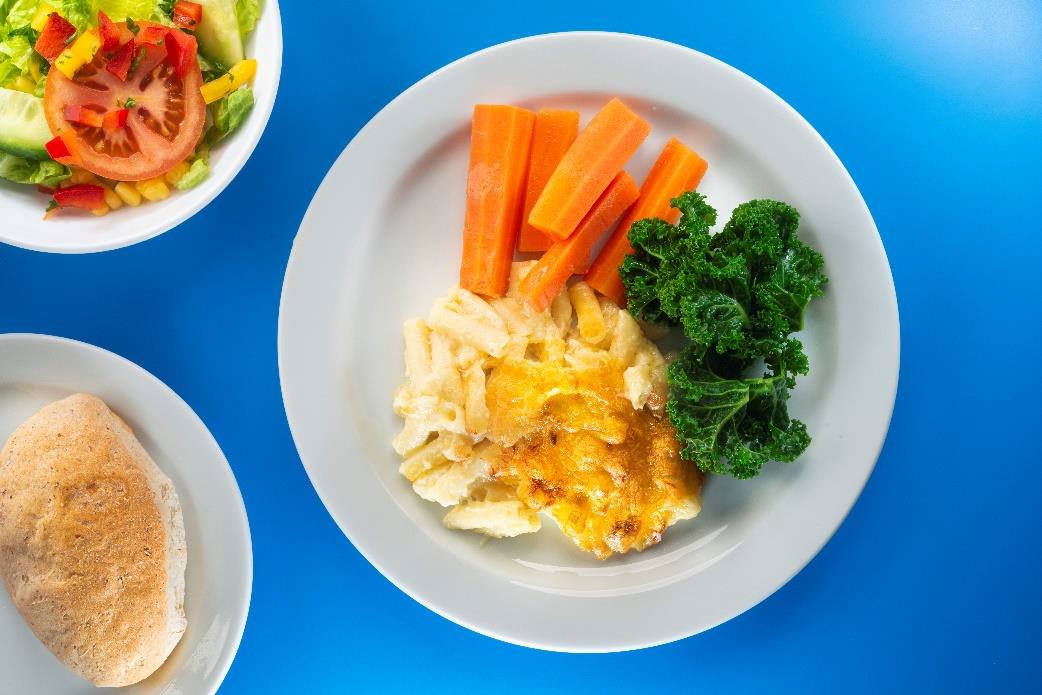 Meat-free optionMacaroni cheese with cheddar (V)Served with vegetables of the day or salad and bread of the day jam sponge 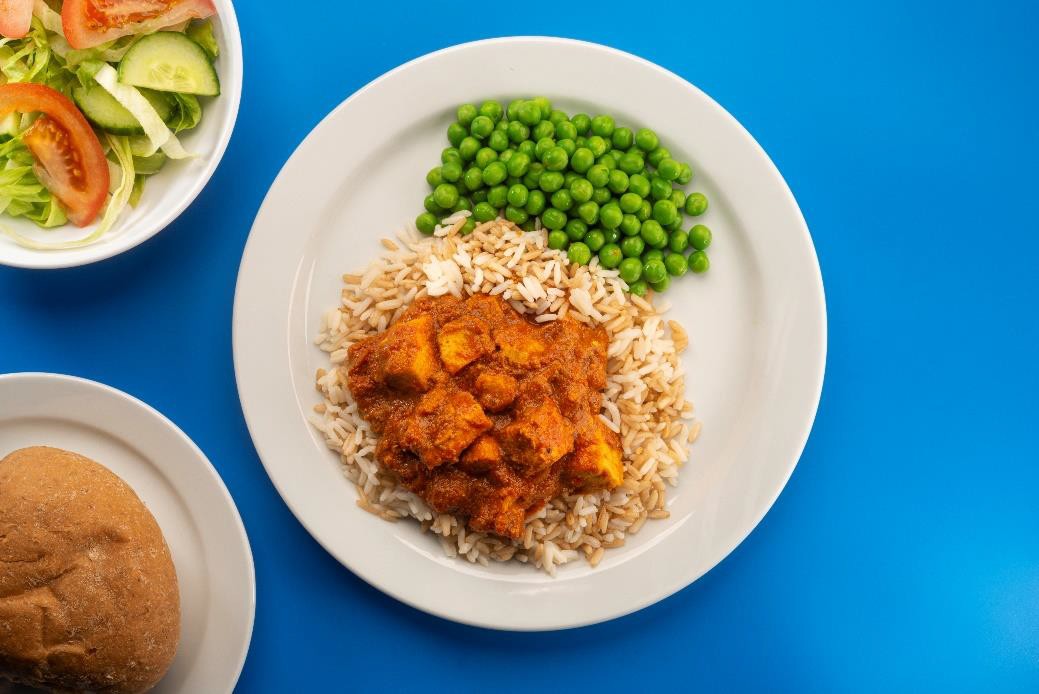 Meat optionChicken curry with a blend of brown and white rice Served with vegetables of the day or salad and bread of the dayjam sponge October 23 toMarch 24Wednesday Week 3Meat-free optionMargherita pizza with crinkle cut wedges (V)Served with vegetables of the day or salad and bread of the day Fruit and jelly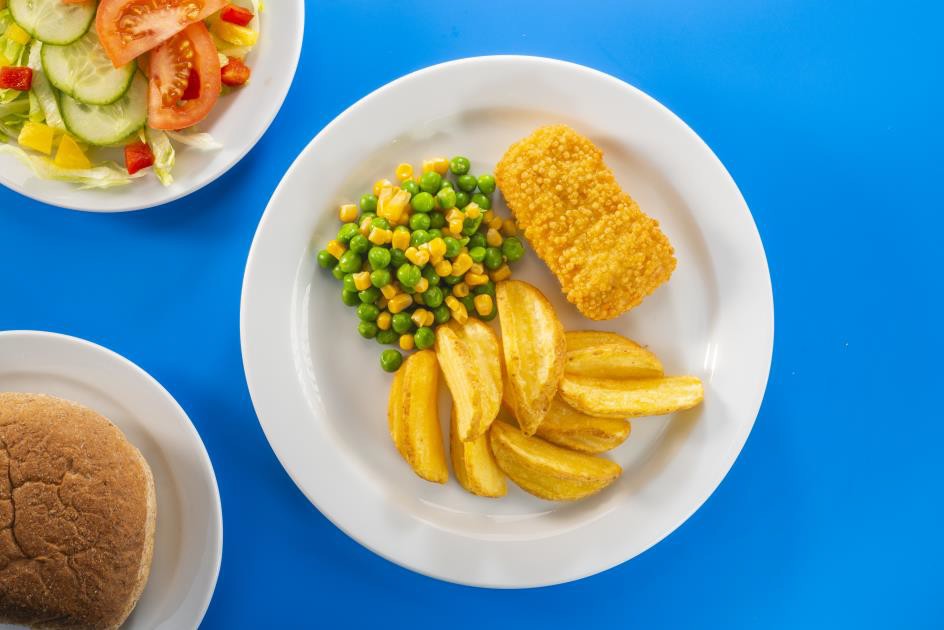 Meat optionBubble salmon with crinkle cut wedgesServed with vegetables of the day or salad and bread of the day Fruit and jellyOctober 23 toMarch 24Thursday Week 3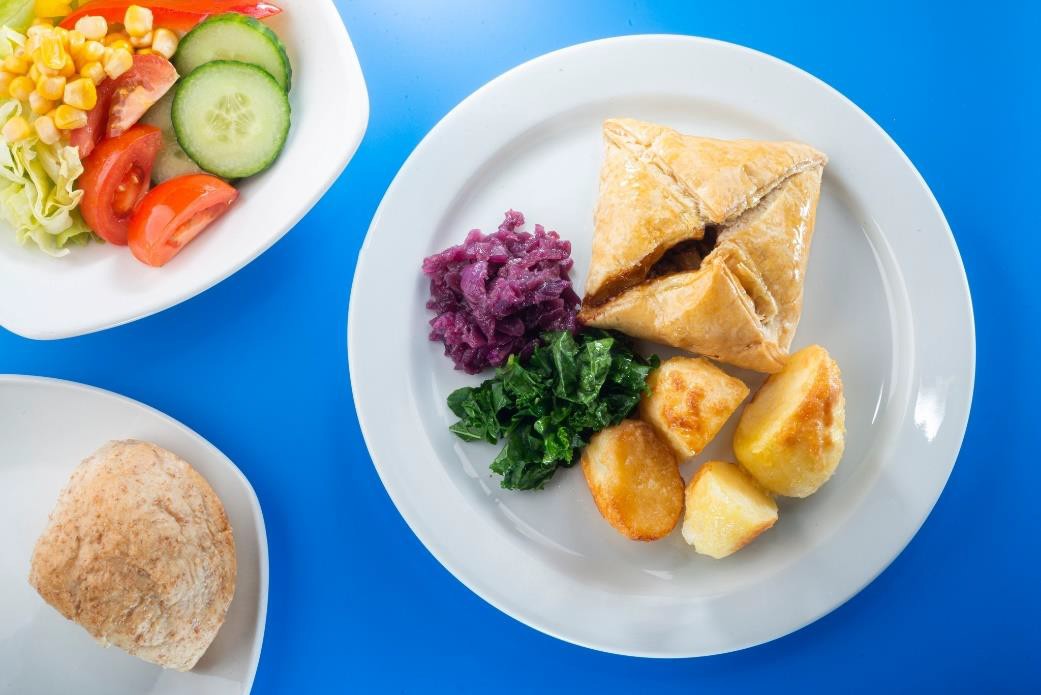 Meat-free optioncheddar cheese and tomato pastry puff (V)Served with roast potatoes, vegetables of the day, gravy and bread of the day Chocolate orange spongeMeat optionRoast chicken and Yorkshire puddingServed with roast potatoes, vegetables of the day, gravy and bread of the day Chocolate orange spongeFriday Week 3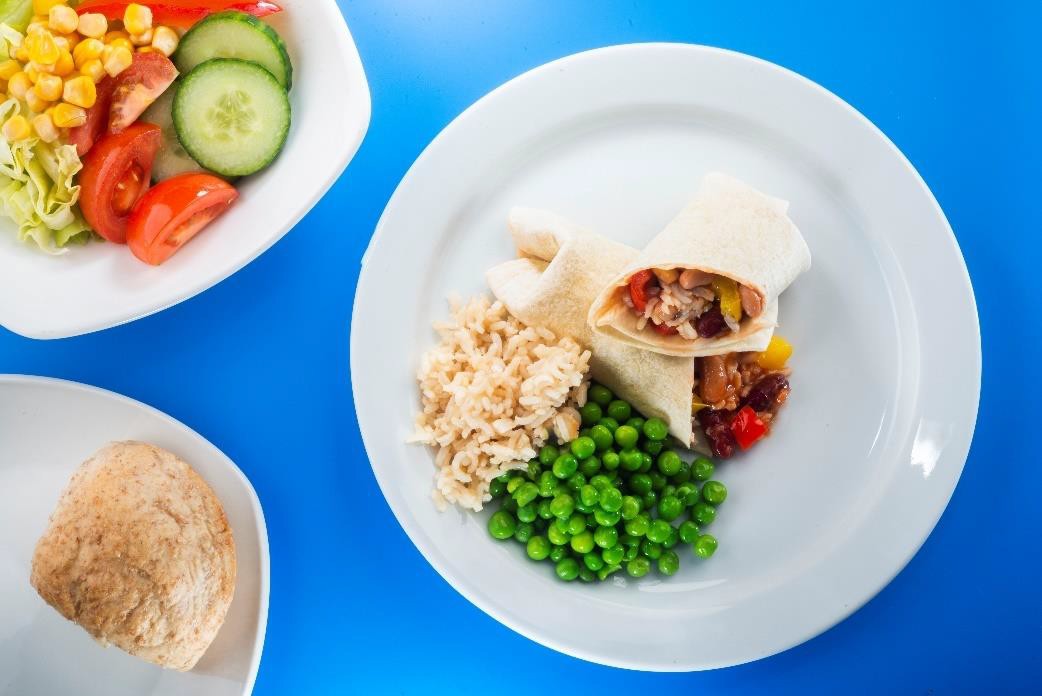 Meat-free optionVegetable and bean burrito (Vg)Served with vegetables of the day or salad and bread of the day Freshly baked marble shortbread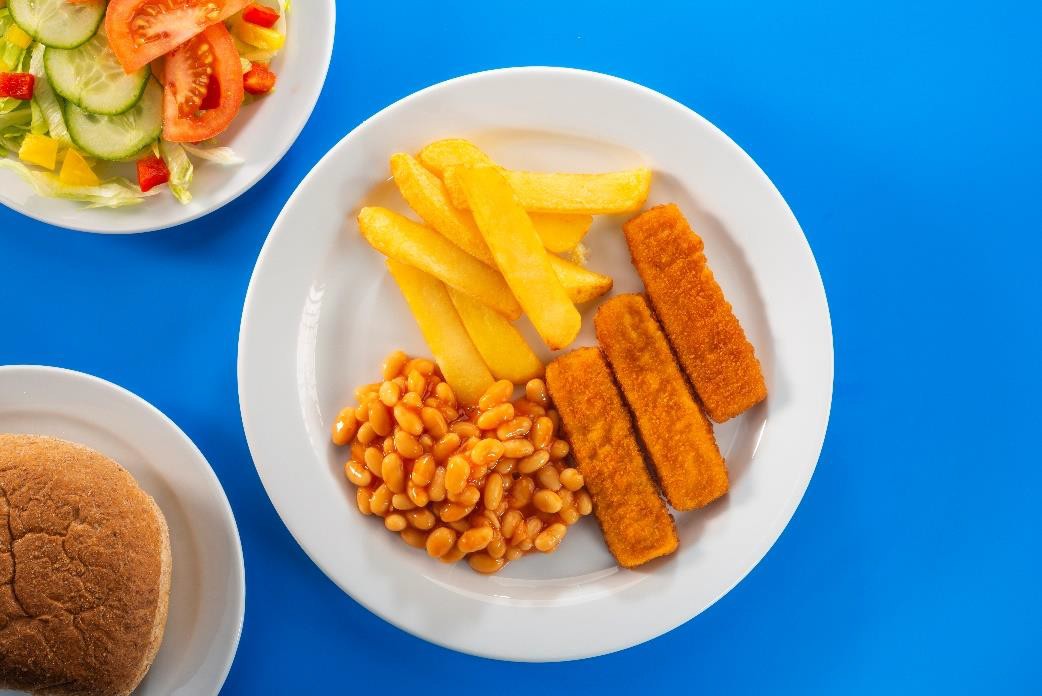 Meat optionBaked fish fingers and chipsServed with vegetables of the day or salad and bread of the day Freshly baked marble shortbread